Дачные термальные источники (1 день)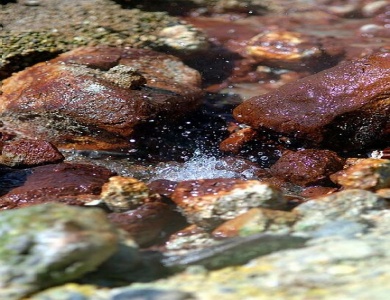 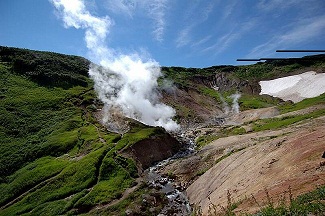 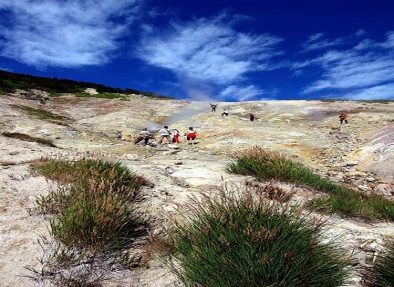 Период проведения тура: июль – октябрьВид путешествия: прогулка, восхождениеПродолжительность: 1 деньКоличество человек в группе: от 4-х человекУвидев Дачные термальные источники, Вы будете иметь представление о восьмом чуде света – всемироно известной Долине Гейзеров, находящейся в Кроночком заповеднике. Дачные источники расположились у подножия Мутновского вулкана на юго-восточном подножии сопки Скалистой, в овраге с отвесными стенами. Красота и разнообразие термальных проявлений завораживают. Вам будет предложена пешая экскурсия на  фумарольное поле "Дачные термальные источники". На левом склоне сопки лежат несколько нагретых площадок, с вырывающимися струйками пара, клокочущими паровыми котлами. На дне, на уступе правобережного склона, бурлит большой котел, из которого вырываются сильные струи пара. Чуть выше по течению, почти в самом русле, бьет мощный паровой фонтан.Программа тура:07:45 Сбор группы в гостинице.08:00 Выезд к вулканическому плато у подножия влк. Мутновского (3,5 часа). По дороге остановка на вершине горного серпантина, откуда открывается восхитительный вид на один из красивейших вулканов Тихоокеанского кольца - влк. Вилючинский.12:00 Перекус (чай, кофе, сладости). 14:00 Выход к Дачным источникам. Пешая прогулка. Осмотр, фотографирование источников. По возвращении горячий обед.  Отдых.17:00 Выезд в город.18:00 Заезд на базу «Снежная долина» для купания в живописных источниках.20:30 Возвращение в гостиницу. В стоимость тура включено:Транспортные услуги;Услуги инструктора – проводника (гида);Услуги помощника гида; Питание по программе;Аренда группового снаряжения;Страховка;Рекомендации по снаряжению:- треккинговая обувь, запасная обувь (можно кроссовки);- ветрозащитная куртка, головной убор;- флисовая куртка, шапочка, перчатки;- солнцезащитный крем;- солнечные очки;- фото-видеоаппаратура.*Маршрут или график движения по маршруту может быть скорректирован исходя из погодных условий, уровня подготовки группы, прочих внешних факторов. Решение об изменении принимается гидом-проводником на маршруте.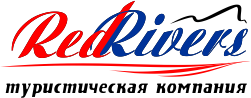 Туристическая компания «Ред Риверз»683000, г. Петропавловск-Камчатский, ул. Космический проезд 3а, офис 506тел./ факс +7 (4152) 30-60-30,   8-914-782-3445 E-mail: redrivers.kam@gmail.com    www.redrivers.ru